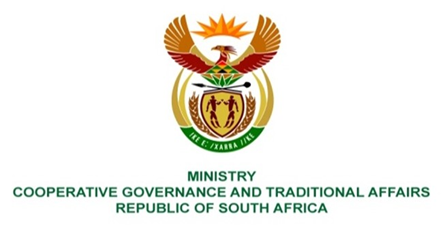 NATIONAL ASSEMBLY QUESTIONS FOR WRITTEN REPLYQUESTION NUMBER 2022/1214DATE OF PUBLICATION: 01 APRIL 20221214.	Mr I M Groenewald (FF Plus) to ask the Minister of Cooperative Governance and Traditional Affairs:(1)	Whether, in light of the fact that in terms of section 73 of the Local Government: Municipal Structures Act, Act 117 of 1998, municipalities must establish ward committees within 120 days after a local government election, any municipalities failed to comply with the specified provision; if not, what is the position in this regard; if so, (a) which municipalities failed to comply and (b) what are the reasons for their non-compliance; (2)	whether the specified municipalities that failed to comply, rectified it after the 120 day-provision to date; if not, why not; if so, what are the relevant details; (3)	whether she will make a statement on the matter?			NW1467ERESPONSE:(a)	In terms of Section 73 (1A) (a) of the Local Government Municipal Structures Amendment Act, if a metropolitan or local council is unable to establish a ward committee or ward committees in accordance with subsection (1), the speaker must, prior to the expiry of the 120 days after the elections, in writing and on good cause shown, request the MEC, responsible for local government in the province concerned, for an extension. Municipalities that could not meet the deadline have been guided to request extensions from their respective MECs to ensure compliance. The following municipalities did not meet the deadline:(b)	The reasons for non-compliance or not being able to meet the 120 days deadlines by certain municipalities were due to the late constitution of some municipal councils, especially in hung municipalities, non-adopted public participation and ward committee establishment policies, disputes lodged by communities as well as human resource changes experienced in the Offices of the Speaker. (2)	Yes, some municipalities failed to comply requested extensions and were granted such by their respective MECs. These municipalities are proceeding with the establishment of ward committees.PROVINCEDISTRICTMUNICIPALITYNUMBER OF WARDSEASTERN CAPENelson Mandela BayNelson Mandela Bay60EASTERN CAPEChris HaniSakhisizwe LM9EASTERN CAPEAlfred NzoUmzimbuvu LM27EASTERN CAPEAlfred NzoSundays River Valley LM8EASTERN CAPESara BaartmanKou - Kamma LM6EASTERN CAPESara BaartmanKouga LM15EASTERN CAPESara BaartmanNdlambe LM10EASTERN CAPESara BaartmanMakana LM14EASTERN CAPESara BaartmanDr Beyer's Naude LM14EASTERN CAPESara BaartmanBlue Crane LM6FREE STATEMangaung Metro	Mangaung Metro	51FREE STATELejweleputswaTokologo LM7FREE STATEThabo MofutsanyanaMantsopa LM9FREE STATEThabo MofutsanyanaMaluti A Phofung LM 35FREE STATEThabo MofutsanyanaSetsoto LM17FREE STATEXhariepKopanong LM9FREE STATEXhariepMohokare LM7GAUTENGCity of JohannesburgCity of Johannesburg135GAUTENGCity of TshwaneCity of Tshwane107GAUTENGWest Rand DistrictMerafong LM28KWAZULU-NATALUmzinyathiUmvoti LM14MPUMALANGAGert SibandeLekwa LM15NORTHERN CAPEFrances BaardDikgatlong LM8NORTHERN CAPEFrances BaardPhokwane LM10NORTHERN CAPEZF MgcawuKai Garib LM10NORTHERN CAPEZF MgcawuTsantsabane LM7NORTHERN CAPEPixley ka SemeThembelihle LM6NORTHERN CAPEPixley ka SemeKareeberg LM6NORTHERN CAPEPixley ka SemeRenosterberg LM5NORTHERN CAPEPixley ka SemeSiyathemba LM6NORTH WESTDr Kenneth KaundaMaquassi Hills LM11NORTH WESTBojanala Moretele LM26NORTH WESTBojanala Moses Kotane LM34WESTERN CAPECape WinelandsWitzenberg LM12WESTERN CAPEEden Oudtshoorn LM13TOTAL1335743